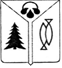 МУНИЦИПАЛЬНОЕ ОБРАЗОВАНИЕГОРОД ОКРУЖНОГО ЗНАЧЕНИЯ НИЖНЕВАРТОВСКМУНИЦИПАЛЬНОЕ АВТОНОМНОЕ УЧРЕЖДЕНИЕДОПОЛНИТЕЛЬНОГО ОБРАЗОВАНИЯ ГОРОДА НИЖНЕВАРТОВСКА «ЦЕНТР ДЕТСКОГО ТВОРЧЕСТВА»ПРИКАЗ№ 433                                                                                                                         23.05.2018В соответствии со статьей 134, 135, 144, 145 Трудового кодекса Российской          Федерации, статьей 53 Федерального закона от 06.10.2003 №131-ФЗ «Об общих принципах организации местного самоуправления в Российской Федерации», в целях совершенствования системы оплаты труда работников муниципальных образовательных организаций города Нижневартовска, подведомственных департаменту образования администрации города:ПРИКАЗЫВАЮ:1.     Внести изменения в приложение 1 к Приказу от 09.11.2017 г. № 667 «Об установлении системы оплаты труда работникам муниципального автономного  учреждения дополнительного образования города Нижневартовска «Центр детского творчества» согласно приложению к настоящему приказу. 2. Руководителю методического ресурсного центра технологий дополнительного образования Н.М. Шишкиной обеспечить размещение приказа на официальном сайте учреждения. 3.   Приказ вступает в силу с момента подписания. Директор                                                                                             А.В. ЧерногаловПроект приказа подготовил:Юрисконсульт                                                                                               К.Р. НизамутдиноваПроект приказа согласован:Главный бухгалтер                                                                                       Г.Н. Здутова Председатель первичной профсоюзной организации	                                                                         Г.С. Касьянчик  Протокол    № ____________                                              «____» ___________ 2018 года            С приказом ознакомлена:Приложение 1        к приказу от «___»_________2018 г.№_______Изменения, которые вносятся в приложение 1 к Приказу от 09.10.2017 г. № 667«Об установлении системы оплаты труда работникам муниципального автономного  учреждения дополнительного образования города Нижневартовска «Центра детского творчества» (с изменениями от 20.12.2017 №779, 06.02.2018 №78)1. В разделе V:1.1. Абзац четвертый пункта 5.1 изложить в следующей редакции:"- премиальные выплаты по итогам работы за квартал, год.".1.2. Абзац шестой пункта 5.3 изложить в следующей редакции:"Конкретный размер выплаты за качество выполняемых работ устанавливается работнику в процентах от должностного оклада (оклада рабочего).             Порядок установления выплаты за качество выполняемых работ утверждается локальным нормативным актом организации.".1.3. Пункт 5.6 изложить в следующей редакции:"5.6. Премиальная выплата по итогам работы за квартал, год осуществляется с целью поощрения работников за общие результаты в соответствии с коллективным договором, локальным нормативным актом организации.Премиальная выплата по итогам работы за квартал, год выплачивается при наличии экономии средств по фонду оплаты труда, формируемому организацией в соответствии с разделом IХ настоящего Положения.Предельный размер премиальной выплаты по итогам работы за квартал составляет не более 1 фонда оплаты труда, по итогам работы за год - не более 1,5 фонда оплаты труда работника. Начисление выплаты по итогам работы осуществляется по основному месту работы и основной занимаемой ставке (должности) за норму часов за ставку заработной платы пропорционально           отработанному времени. Премиальная выплата по итогам работы за квартал, год производится            работникам за фактически отработанное время по табелю учета рабочего времени и время нахождения в ежегодном оплачиваемом отпуске.Премиальная выплата по итогам работы за I-III кварталы выплачивается до 20 числа месяца, следующего за отчетным периодом, за IV квартал, год -            в декабре финансового года.Премиальная выплата по итогам работы за год производится работникам, проработавшим неполный календарный год по следующим причинам:- вновь принятым на работу в текущем календарном году;- находящимся в отпуске по уходу за ребенком до достижения им возраста трех лет;- находящимся в длительном отпуске (для педагогических работников);- в случаях расторжения трудового договора по инициативе работника, если заявление работника об увольнении по его инициативе (собственному          желанию) обусловлено невозможностью продолжения им работы (зачисление       в образовательную организацию; призыв на военную службу в армию; выход         на пенсию; переход на выборную работу (должность); поступление на работу          в государственный орган или орган местного самоуправления; в соответствии         с медицинским заключением; необходимость осуществления ухода за ребенком в возрасте до 14 лет);- в случаях увольнения по иным причинам (ликвидация организации,           сокращение численности или штата работников, изменение определенных сторонами условий трудового договора, истечение срока трудового договора,         заключенного на срок более трех месяцев).Премиальная выплата по итогам работы за год не выплачивается работникам, имеющим неснятое дисциплинарное взыскание.Примерный перечень показателей и условий для премирования работников организации:- надлежащее исполнение возложенных на работника функций и полномочий в отчетном периоде;- проявление инициативы в выполнении должностных обязанностей            и внесение предложений для более качественного и полного решения вопросов, предусмотренных должностными обязанностями;- соблюдение служебной дисциплины, умение организовать работу,           бесконфликтность, создание здоровой, деловой обстановки в коллективе.Показатели, за которые производится снижение размера премиальной выплаты по итогам работы за год, устанавливаются в соответствии с приложением 5 к настоящему Положению и утверждаются локальным актом организации.Решение о премиальных выплатах работникам по итогам работы за квартал, год принимается руководителем организации с учетом мнения выборного органа первичной профсоюзной организации.Премиальная выплата по итогам работы за квартал, год производится:- руководителю организации - на основании приказа директора департамента образования;- работникам организации - на основании приказа руководителя организации.Расчет размера премиальной выплаты по итогам работы за год должен обеспечивать единый подход для всех работников, включая руководителя организации.".2. Пункт 7.5 раздела VII дополнить абзацами следующего содержания:"Руководителю организации размер выплаты за качество деятельности устанавливается с учетом количества баллов, набранных руководителем организации по результатам оценки эффективности деятельности руководителя организации, по следующей формуле:СВэд = СР/100*Кнб,где:СВэд - размер выплаты за качество деятельности руководителю организации;СР - сумма стимулирующих выплат;Кнб - количество набранных баллов по результатам оценки эффективности деятельности руководителя организации.Размер выплаты стимулирующего характера за качество деятельности          руководителю организации устанавливается на год на основании приказа            директора департамента образования о результатах оценки эффективности деятельности (на период с 1 февраля по 31 января).".3. В разделе VIII:3.1. Абзацы восьмой, восемнадцатый пункта 8.3 изложить в следующей редакции:"Размер единовременной выплаты при предоставлении ежегодного оплачиваемого отпуска не должен быть ниже 1,5 месячного фонда заработной платы по основному месту работы и основной занимаемой ставке (должности) работника за норму часов работы за ставку заработной платы. При этом количество месячных фондов заработной платы, направляемых на единовременную выплату при предоставлении ежегодного оплачиваемого отпуска, устанавливается единым для всех работников организации.";"При расчете месячного фонда заработной платы работника организации для единовременной выплаты при предоставлении ежегодного оплачиваемого отпуска учитываются все предусмотренные системой оплаты труда выплаты, начисленные за полностью отработанный календарный месяц, предшествующий ежегодному оплачиваемому отпуску, за исключением единовременных премий, поощрительных выплат, единовременных (разовых) стимулирующих выплат за особые достижения при выполнении услуг (работ).".3.2. Абзац первый пункта 8.5 изложить в следующей редакции:"Единовременное премирование к юбилейным датам производится             работникам организации, проработавшим в муниципальных организациях 15             и более лет, в связи с достижением работником возраста 50 лет и далее через каждые 5 лет в размере до одной месячной заработной платы работника                по основному месту работы и основной занимаемой ставке (должности) за норму часов работы за ставку заработной платы в пределах обоснованной экономии средств фонда оплаты труда, формируемого организацией в соответствии            с разделом IХ настоящего Положения, при соблюдении единого подхода для всех работников организации. Конкретный размер единовременного премирования к юбилейным датам работникам организации утверждается локальным актом организации.".4. Приложение 4 к Положению о системе оплаты труда о системе оплаты труда работников муниципального автономного учреждения дополнительного образования города Нижневартовска «Центр детского творчества», изложить в следующей редакции:Приложение 4 к Положению о системе оплаты труда работников муниципального автономного учреждения дополнительного образования города Нижневартовска «Центр детского творчества»Перечень и размеры стимулирующих выплат работникам организации".5. Заголовок приложения 5 к Положению о системе оплаты о системе оплаты труда работников муниципального автономного учреждения дополнительного образования города Нижневартовска «Центр детского творчества», изложить в следующей редакции:"Показатели, за которые производится снижение размера премиальной выплаты по итогам работы за квартал, год".Н.М.Шишкина____________________          «____» ____________ 2018года№п/пНаименованиевыплатыДиапазонвыплатыУсловияосуществлениявыплатыПериодичностьосуществлениявыплаты12345Дошкольные образовательные организации,общеобразовательные организации, организации дополнительного образованияДошкольные образовательные организации,общеобразовательные организации, организации дополнительного образованияДошкольные образовательные организации,общеобразовательные организации, организации дополнительного образованияДошкольные образовательные организации,общеобразовательные организации, организации дополнительного образованияДошкольные образовательные организации,общеобразовательные организации, организации дополнительного образованияЗаместители руководителя, главный бухгалтер,руководители структурных подразделений, педагогический персоналЗаместители руководителя, главный бухгалтер,руководители структурных подразделений, педагогический персоналЗаместители руководителя, главный бухгалтер,руководители структурных подразделений, педагогический персоналЗаместители руководителя, главный бухгалтер,руководители структурных подразделений, педагогический персоналЗаместители руководителя, главный бухгалтер,руководители структурных подразделений, педагогический персонал1.Выплата за качество выполняемой работы0-100%(для вновьпринятых на срок6 месяцев,с даты приемана работу -не менее 15%)в соответствии с показателями эффективности деятельностиежемесячно2.Выплата за особые достижения при выполнении услуг (работ)в абсолютном размерев соответствии с показателями эффективности деятельности по факту получения результатаединовременно,в пределахэкономии средствпо фонду оплаты труда3.Премиальная выплата по итогам работы:3.1.За квартал0-1 фондоплаты труда работниканадлежащее исполнение возложенных на работника функций и полномочий в отчетном периоде; проявление инициативы в выполнении должностных обязанностей и внесение предложений для более            качественного и полного решения вопросов, предусмотренных должностными обязанностями; соблюдение служебной дисциплины, умение организовать работу, бесконфликтность, создание здоровой, деловой обстановки в коллективе1 раз в квартал,в пределахэкономии средствпо фонду оплаты труда3.2.За год0-1,5 фонда оплаты труда работниканадлежащее исполнение возложенных на работника функций и полномочий в отчетном периоде; проявление инициативы в выполнении должностных обязанностей и внесение предложений для более            качественного и полного решения вопросов, предусмотренных должностными обязанностями; соблюдение служебной дисциплины, умение организовать работу, бесконфликтность, создание здоровой, деловой обстановки в коллективе1 раз в год,в пределахэкономии средствпо фонду оплаты трудаСпециалисты, деятельность которых не связана с образовательной деятельностью,служащие, рабочиеСпециалисты, деятельность которых не связана с образовательной деятельностью,служащие, рабочиеСпециалисты, деятельность которых не связана с образовательной деятельностью,служащие, рабочиеСпециалисты, деятельность которых не связана с образовательной деятельностью,служащие, рабочиеСпециалисты, деятельность которых не связана с образовательной деятельностью,служащие, рабочие4.За интенсивность и высокие результаты работы0-100% (для вновь принятых на срок 6 месяцев - не менее 15%)выполнение плановых работ надлежащего качества в срок или сокращенный периодежемесячно,с даты приемана работу5.Выплата за особые достижения при выполнении услуг (работ)в абсолютном размерев соответствии с показателями эффективности деятельности по факту получения результатаединовременно,в пределахэкономии средствпо фонду оплаты труда6.Премиальная выплата по итогам работы:6.1.За квартал0-1 фондоплаты труда работниканадлежащее исполнение возложенных на работника функций и полномочий в отчетном периоде; проявление инициативы в выполнении должностных обязанностей и внесение предложений для более            качественного и полного решения вопросов, предусмотренных должностными обязанностями; соблюдение служебной дисциплины, умение организовать работу, бесконфликтность, создание здоровой, деловой обстановки в коллективе1 раз в квартал,в пределахэкономии средствпо фонду оплаты труда6.2.За год0-1,5 фонда оплаты труда работниканадлежащее исполнение возложенных на работника функций и полномочий в отчетном периоде; проявление инициативы в выполнении должностных обязанностей и внесение предложений для более            качественного и полного решения вопросов, предусмотренных должностными обязанностями; соблюдение служебной дисциплины, умение организовать работу, бесконфликтность, создание здоровой, деловой обстановки в коллективе1 раз в год,в пределахэкономии средствпо фонду оплаты труда